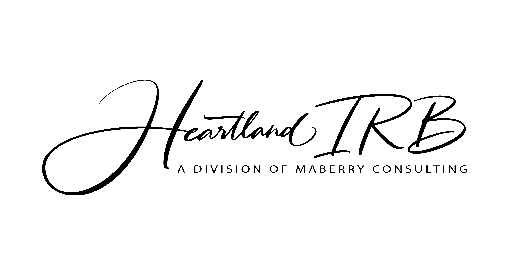 INFORMACION DE INVESTIGADOR Y ESTUDIO:Titulo de Proyecto: ________________________________     Numero de Proyecto #: _______Nombre de Investigador Principal: __________________________________Telefono: __________________________________Correo Electronico: _____________________________________Tipo de Cambio Que Se Esta Solicitando (Marque Todas Las Que Apliquen):Cambio del Inestigador Principal Que Cambios se daran.Protocolo de Revisión Incluya los cambios/Incluya compis de protocolo existente y copia final del protocolo.Administrativo/Carta de Revision de Clarificacion                           IIncluya un sumario de cambios.Documento de revisionIncluya una copia del documento sobre los cambios (Para pequeñas revisiones haga los cambios en manuscrito).Documentos con consentimiento adicionalIncluya una copia de el consentimiento adicional.Revisiones de material de reclutamiento/estudioIncluya lista de cambios/copia de material existente y copia de material final.Material con nuevos o adicionales reclutamientos Incluya copia de material adicional.Peticion de aprobacion de traducción de documentosIncluya copia de documentos con traducciones de acuerdo al HIRB.Incluya licencia o certificado de certeza del interprete.Incluya copia del documento traducido. Favor de asegurarse que estos documentos estén en formato MS Word o PDF.
Incluya algún otro documento que requiere revision (Favor de escribirlo en el espacio de abajo)Peticion de Revision